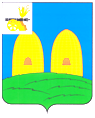 А Д М И Н И С Т Р А Ц И ЯМУНИЦИПАЛЬНОГО ОБРАЗОВАНИЯ«РОСЛАВЛЬСКИЙ РАЙОН» СМОЛЕНСКОЙ ОБЛАСТИП О С Т А Н О В Л Е Н И Еот 31.10.2017 № 2226Об утверждении Программы комплексного развития социальной инфраструктуры муниципального образования Савеевского сельского поселения Рославльского района Смоленской области на 2017 – 2027 годыНа основании Градостроительного кодекса Российской Федерации,  Федерального закона от 6 октября 2003 г. № 131-ФЗ «Об общих принципах организации местного самоуправления в Российской Федерации» и в соответствии с Постановлением Правительства Российской Федерации от 1 октября 2015 г. № 1050 «Об утверждении требований к программам комплексного развития социальной инфраструктуры поселений, городских округов»,Администрация муниципального образования«Рославльский район» Смоленской областип о с т а н о в л я е т:Утвердить прилагаемую Программу комплексного развития социальной инфраструктуры муниципального образования Савеевского сельского поселения Рославльского района Смоленской области на 2017 – 2027 годы (далее – Программа).Комитету по строительству и архитектуре Администрации муниципального образования «Рославльский район» Смоленской области (С.А. Косых) обеспечить размещение Программы в Федеральной государственной информационной системе территориального планирования (ФГИС ТП).Настоящее постановление подлежит размещению на официальном сайте Администрации муниципального образования «Рославльский район» Смоленской области в информационно-телекоммуникационной сети «Интернет».Администрации Савеевского сельского поселения Рославльского района Смоленской области (С.В. Иванов) разместить настоящее постановление на официальном сайте Администрации Савеевского сельского поселения Рославльского района Смоленской области в информационно-телекоммуникационной сети «Интернет».Контроль за исполнением настоящего постановления возложить на заместителя Главы муниципального образования «Рославльский район» Смоленской области В.В. Клевцова.Глава муниципального образования«Рославльский район» Смоленской области			                 В.М. Новиков                                    Утверждена постановлением Администрации муниципального образования    «Рославльский район»            Смоленской области от 31.10.2017 № 2226Программа комплексного развития социальной инфраструктуры муниципального образования Савеевского сельского поселения Рославльского района Смоленской области на 2017-2027 годы ПАСПОРТ ПРОГРАММЫХарактеристика существующего состояния социальной инфраструктуры2.1. Описание социально-экономического состояния поселения, сведения о градостроительной деятельности на территории Савеевского сельского поселения Рославльского района Смоленской областиСавеевское сельское поселение Рославльского района Смоленской области (далее - Савеевское сельское поселение) - муниципальное образование, наделенное в соответствии с областным законом от 28.12.2004 № 133-з «О наделении статусом муниципального района муниципального образования «Рославльский район» Смоленской области, об установлении границ муниципальных образований, территории которых входят в его состав, и наделении их соответствующим статусом» статусом сельского поселения, в границах которого местное самоуправление осуществляется населением непосредственно и (или) через выборные и иные органы местного самоуправления.Территория Савеевского сельского поселения определена в границах, утвержденных областным законом от 28.12.2004 № 133-з «О наделении статусом муниципального района муниципального образования «Рославльский район» Смоленской области, об установлении границ муниципальных образований, территории которых входят в его состав, и наделении их соответствующим статусом» и составляет 80,23 кв. км.Савеевское сельское поселение расположено в северной части Рославльского района Смоленской области. Административный центр –д. Савеево находится на расстоянии 167 км от областного центра г.Смоленск и в 60 км от районного центра – г.Рославль.Территория Савеевского сельского поселения входит в состав территории муниципального образования «Рославльского район» Смоленской области (далее – муниципальный район).Территорию Савеевского сельского поселения составляют исторически сложившиеся земли населенных пунктов, прилегающие к ним земли общего пользования, территории природопользования населения, рекреационные земли, земли для развития поселения.Савеевское сельское поселение – муниципальное образование в составе Рославльского района Смоленской области России. Административный центр – деревня Савеево. Общая площадь сельского поселения – 80,23 км², что составляет около 2,7 % от площади Рославльского района (13 – е место в районе). Сельское поселение расположено в северной части Рославльского района, граничит:на севере – с Ельнинским районом;на северо – востоке – с Крапивенским сельским поселением;на юго – востоке – с Сырокоренским сельским поселением;на юге – с муниципальным образованием «город Десногорск»;на западе – с Богдановским сельским поселением.В состав Савеевского сельского поселения входят следующие населённые пункты: деревня Савеево, деревня Бутырки, деревня Ведерники, деревня Воробьёвка, деревня Гавриловка, деревня Горбачи, деревня Жарное, деревня Заболотье, деревня Ивановка, деревня Клин, деревня Князевка, деревня Коняты, деревня Котлино, деревня Малышовка, деревня Мятка, деревня Никифоровское, деревня Присмара, деревня Славени, деревня Турбаёвка, деревня Холм – Путятов.По территории Савеевского сельского поселения проходит автомобильная дорога межмуниципального значения Новоникольское – Савеево – Присмара, имеющая в соответствии с Приказом Министерства транспорта Российской Федерации от 07.02.2007 № 16 учетный номер автомобильной дороги № 66К – 1516.Социальная сфера Савеевского сельского поселения — это сфера общественного воспроизводства, создающая условия для комфортного проживания людей в сельской местности, развивающая трудовой потенциал сельской территории на перспективу и включающая в себя объекты образования, физической культуры и спорта, культуры и здравоохранения.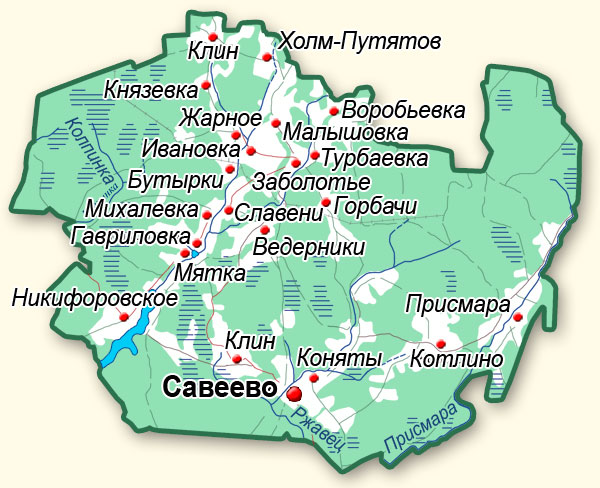 Рисунок 1.Территория Савеевского сельского поселения Рославльского района Смоленской областиСоциальной сферой сельской местности не создаются материальные блага, но без её развития невозможно эффективное развитие сельскохозяйственного производства. Перспектива развития во многом зависит от того, будет ли там жить и работать молодежь. Исследования показали, что подавляющее большинство выпускников школы не намерены связать свою судьбу с работой и жизнью в сельской местности.Таблица 1. Численность населения муниципального образованияСавеевского сельского поселения Рославльского района Смоленской области за 2012-2017 гг.на начало года/за годВ 2012-2016 годах отмечается снижение численности населения. Численность населения на 2017 год по отношению к 2012 году уменьшилась на 58 человек. Демографическую картину в поселении формируют показатели рождаемости и смертности. За анализируемый период смертность в поселении значительно превышает рождаемость. Численность населения поселения сохраняет тенденцию к уменьшению. Основной причиной сокращения численности поселения является миграционная убыль. К 2027 году как при пессимистичном, так и при оптимистичном сценарии численность в поселении снизится.  Трудоспособное население в Савеевском сельском поселении работает в следующих организациях и учреждениях:- МБОУ «Савеевская  основная школа имени Героя Советского союза М.С. Добрынина» -8 педагогов;- МБУК «Рославльское МЦБС» – 1 человек;- МБУК «Рославльская ЦКС» Савеевский СДК № 25 – 3человека.Также на территории поселения работают следующие организации и предприятия: МУСП «Радуга», КФХ «Столипинское», МСК «Запад плюс».Ведет деятельность на территории поселения индивидуальный предприниматель: ИП Чумаченко В.П.В настоящее время проводятся работы по прокладке оптоволокна в целях проведения Интернета, интерактивного телевидения и телефононизации в д.д. Савеево и Коняты.Плотность населения Савеевского поселения – 0,2 человека на 1 кв.км, при плотности населения по району 23,3.Объем жилищного фонда Савеевского сельского поселения составляет 9,3 тыс кв. м. Уровень благоустройства жилья достаточно низкий. Централизованное водоснабжение имеется в д. Савеево. Обеспеченность централизованным водоснабжением – 68,1 %. жилого фонда. Градостроительная деятельность в границах муниципального образования Савеевского сельского поселения осуществляется в соответствии с Генеральным планом до 2043 года. При подготовке документации по планировке территории одним из основных условий является ее соответствие утвержденным нормативам градостроительного проектирования. С целью стабилизации численности населения и формирования предпосылок к последующему демографическому росту в муниципальном районе реализуется комплексная система мероприятий по улучшению демографической ситуации территории в рамках утвержденной в 2014 году Администрацией муниципального образования «Рославльский район» Смоленской области муниципальной программы «Улучшение демографической ситуации на территории муниципального образования «Рославльский район» Смоленской области» на 2015-2019 годы.В рамках муниципальной программы проводятся мероприятия, направленные на улучшение здоровья, увеличение продолжительности жизни населения, пропаганды здорового образа жизни. Среди них на территории поселения ежегодно организуется работа в каникулярное время лагерей с дневным пребыванием и лагерей дневного пребывания с организацией досуговой деятельности при школе.2.2. Технико-экономические параметры существующих объектов социальной инфраструктуры и сложившийся уровень обеспеченности населения Савеевского сельского поселения услугами в областях образования, культуры, здравоохранения, физической культуры и массового спортаК объектам социальной инфраструктуры Савеевского сельского поселения относятся: Учреждения образования Общеобразовательные учреждения в Савеевском сельском поселении представлены муниципальным бюджетным общеобразовательным учреждением «Савеевская основная школа».Таблица 2. Учреждения образования Савеевского сельского поселенияМБОУ Савеевская основная школа располагается в здании, рассчитанном на 50 мест. Площадь всех помещений составляет 259,2 м2. Классных комнат, включая учебные кабинеты – 9. Учебное заведение полностью благоустроено. В школе имеется спортивный зал площадью 98 м2 и спортивная площадка общей площадью 800 м2. На территории находится учебно–опытный земельный участок, площадью 8000 м2. Учебные кабинеты оснащены техническими средствами обучения: телевизором, персональными компьютерами, проектором, аппаратурой для проведения внеклассных мероприятий.Система образования выполняет важнейшую социально-экономическую функцию и является одним из определяющих факторов развития Савеевского сельского поселения. Состояние здания школы удовлетворительное, каждый год проводятся косметические ремонты во всех зданиях.Доставка учащихся из близлежащих населенных пунктов, входящих в состав Савеевского сельского поселения, производится частным транспортом.По итогам окончания Савеевской основной школы дети получают аттестат об основном общем образовании и могут продолжить общее образование в 10-11 классах средних школ города Десногорска.Савеевская основная школа оборудована библиотекой, столовой, оборудованной мармитом, холодильником «Зил», холодильником «Смоленск», морозильной камерой, витриной, водонагревателем «Ariston ABS», мясорубкой, плитой электрической «Indesit», электрокипятильником.В тренажерном зале школы имеется беговая дорожка, велотренажёр, скамья для пресса, степы.	Учебные кабинеты оборудованы необходимыми учебными пособиями и компьютерами. В целом, уровень обеспеченности объектами социальной инфраструктуры в области общего образования в Савеевском сельском поселении позволяет осуществить 100 %-й охват детей основным общим образованием (I–IХ классы), что соответствует расчетному уровню обеспеченности общеобразовательными школами согласно СНиП 2.07.01-89.Объекты образования имеют системы водоснабжения, водоотведения, теплоснабжения, электроснабжения, выход в «Интернет». Теплоснабжение обеспечивается от электробатарей.Исходя из выше сказанного, можно сделать вывод об обеспеченности Савеевского сельского поселения учреждениями образования в 100 % размере.Ежегодно в соответствии с муниципальной программой «Развитие муниципальной системы образования муниципального образования «Рославльский район» Смоленской области на 2014 -2019 годы» проводятся текущие ремонты здания учреждения образования. Вопросы обеспечения комплексной безопасности образовательного учреждения относится к числу приоритетных. Общеобразовательное учреждение поселения оборудовано автоматической системой оповещения о пожаре, связью.Учитывая, что процент загрузки школы Савеевского сельского поселения составляет на данный момент 38 % (в наличии имеются места на 31 обучающегося), а также учитывая негативные тенденции в демографической ситуации указанного поселения, которые к 2027 году приведут к уменьшению численности детей в возрасте от 0 до 15 лет, можно сделать вывод, что с уровнем обеспеченности услугами в области основного общего образования и дошкольного образования проблем не будет. Дошкольные образовательные учреждения на территории поселения отсутствуют. В поселении на 01.01.2017 зарегистрировано 23 ребенка дошкольного возраста. Родители шести детей осуществляют самостоятельную доставку детей в дошкольные учреждения города Десногорска. 2.2.2. Объекты здравоохраненияСистема здравоохранения в сельском поселении представлена Савеевским фельдшерско – акушерским пунктом (таблица 3).Таблица 3. Учреждения здравоохранения Савеевского сельского поселенияВ фельдшерско – акушерском пункте отсутствует постоянный сотрудник, в связи с чем, 2 раза в месяц в ФАП-е ведут прием врачи Екимовичской сельской больницы – терапевт и педиатр. В течение года работает специализированная машина с флюорографической аппаратурой для прохождения рентгенографии грудной клетки. Диспансеризацию население Савеевского сельского поселения проходит один раз в год в Рославльской ЦРБ.2.2.3. Учреждения культуры Сфера культурного обслуживания в Савеевском сельском поселении представлена «Савеевским сельским клубом» муниципального бюджетного учреждения культуры «Рославльская районная централизованная клубная система» и «Савеевской библиотекой» муниципального бюджетного учреждения культуры «Рославльская межпоселенческая централизованная библиотечная система» (таблица 4).Таблица 4. Учреждения культуры Савеевского сельского поселенияСавеевский сельский клуб расположен в здании общей площадью 320м2. В клубе имеется два зала: на 120 мест и танцевальный, общей площадью 100 м2. Основными направлениями деятельности клуба является предоставление населению развлекательных и оздоровительных услуг, развитие творческих, музыкальных способностей населения, просветительская работа. Организована работа 10 кружков, среди которых фольклорный, драматический, литературный, шахматный и другие. В них занимаются 90 человек. В здании дома культуры выделено место для занятий настольным теннисом и игры на бильярде общей площадью 60м2.Савеевская сельская библиотека расположена в помещении общей площадью 38,44 м2, находящемся в Савеевской основной школе. В настоящее время библиотечный фонд составляет 4796 единиц хранения. Савеевская библиотека обслуживает 6 населенных пунктов сельского поселения. Пользуются услугами библиотеки 384 человек или 76,34 % населения сельского поселения. В 2012 году число книговыдач составило 7874 экземпляров, число посещений – 4916. В библиотеке создана хорошая материальная база, оборудован специальный уголок с детской литературой.Дом культуры является центром культурной и общественной жизни Савеевского сельского поселения.За год в Доме культуры проходит около 45 мероприятий, из них для детей и подростков 35 мероприятий. Наибольшей популярностью у жителей пользуются праздничные концертные программы, посвященные различным памятным датам, здесь чествуются лучшие люди поселения, вручаются подарки, звучат песни.Население Савеевского сельского поселения обеспечено учреждениями культуры. Однако, проблемой является то, что учреждение культуры и спорта находятся в центре д. Савеево, а расстояние от отдаленных деревень поселения до центра до 30 км, поэтому даже при наличии мест для проведения досуга многие жители остаются дома и не пользуются в полной мере услугами данных социальных учреждений.По состоянию на 01.01.2017 по Савеевскому сельскому поселению уровень фактической обеспеченности общедоступными библиотеками составляет 96 %, культурно-досуговыми учреждениями -79 %.Дом культуры является центром культурной и общественной жизни Савеевского сельского поселения.2.2.4. Объекты физической культуры и спорта Физкультурно-спортивные сооружения сети общего пользования следует, как правило, объединять со спортивными объектами образовательных школ и других учреждений отдыха и культуры.По состоянию на 01.01.2017 к услугам занимающихся спортом в Савеевском сельском поселении имеется 2 спортивных сооружения, из них 1 спортивный зал и 1 спортивная площадка (таблица 5, таблица 6).Таблица 5. Спортивные объекты, расположенные на территории Савеевского сельского поселения, в том числе школьныеТаблица 6. Открытые площадки, расположенные на территории Савеевского сельского поселения, в том числе школьныеСпортивный зал в поселении располагается в здании  школы МБОУ «Савеевская основная школа». В нем проводятся уроки физической культуры для школьников и несколько раз в неделю обеспечен доступ для занятий спортом для всех желающих. Здесь же работает волейбольная секция для жителей деревни Савеево.Спортивный зал площадью 98 кв.м., оборудован шведской стенкой, брусьями, козлом для прыжков и стойкой с перекладиной.Оснащённость спортивного зала При спортивном зале имеется помещение для хранения спортивного инвентаря и снарядов, раздевалки для мальчиков и девочек. В Савеевском сельском поселении в д. Савеево имеется спортивная площадка, которая нуждается в благоустройстве. Площадь составляет 800 м2.Наиболее популярными видами спорта являются: волейбол, футбол, баскетбол, лыжные гонки.Развитие физической культуры и спорта на территории Савеевского сельского поселения осуществляется на основании муниципальной программы «Развитие физической культуры, спорта и молодежной политики в муниципальном образовании «Рославльский район» Смоленской области». Население в поселении обеспечено учреждениями спорта. 2.3. Прогнозируемый спрос на услуги социальной инфраструктуры Савеевского сельского поселения.2.3.1. Прогноз изменения численности населения Савеевского сельского поселения.В существующем генеральном плане Савеевского сельского поселения предлагается следующее проектное решение по демографической ситуации в Савеевском сельском поселении на основании сведений о естественной динамике: к 2023 году – 470 человек, к 2043 году – 410 человек. Однако, по состоянию на 01.01.2017 года численность населения в поселении уже составляет 422 человека. В связи с этим, прогноз численности населения, изложенный в генеральном плане, не представляется возможным использовать в рамках написания данной программы. Прогноз изменения численности населения Савеевского сельского поселения на период до 2027 года составлен исходя из прогнозных данных бюллетеня Росстата «Предположительная численность населения Российской Федерации до 2028 года» и представлен в таблице № 7.Таблица 7. Прогноз изменения численности населения Савеевского сельского поселения(за год)2.3.2. Объемы планируемого жилищного строительстваЖилищная сфера Савеевского сельского поселения представлена индивидуальными жилыми домами (деревянными, усадебного типа).По данным технической инвентаризации на 01.01.2017 жилищный фонд составил 9,500 тыс. м2, общее количество жилых домов – 164 единицы. Из этого количества 9,428 тыс. м2 (99,49 %) находится в частной собственности граждан и 0,072 тыс. м2 – в муниципальной собственности.В целом на каждого жителя Савеевского сельского поселения приходится 28,2 м2 жилой площади. Развитие жилищной сферы подразумевает организацию благоприятной и безопасной среды проживания населения, отвечающей его социальным, культурным, бытовым и другим потребностям.Строительство муниципального жилья на период действия программы не предусмотрено.2.3.3. Объемы прогнозируемого выбытия из эксплуатации объектов социальной инфраструктуры Выбытие из эксплуатации существующих объектов социальной инфраструктуры в Савеевском сельском поселении не планируется. 2.3.4. Прогнозируемый спрос на услуги социальной инфраструктуры Прогнозируемый спрос на услуги социальной инфраструктуры обусловлен в большей степени существующим уровнем обеспеченности населения объектами социальной инфраструктуры: данные о существующих объектах социальной инфраструктуры свидетельствуют о достаточном уровне обеспеченности данными объектами.Уменьшение численности населения смертности не будет создавать нагрузку на объекты социальной инфраструктуры.Исходя из анализа изменения численности населения, в рамках реализации программы ставится задача по сохранению существующих объектов социальной инфраструктуры.2.4. Оценка нормативной правовой базы, необходимой для функционирования и развития социальной инфраструктуры Савеевского сельского поселенияДля функционирования и развития социальной инфраструктуры Савеевского сельского поселения имеется вся необходимая нормативная правовая база:Градостроительный кодекс Российской Федерации;Федеральный закон от 06.10.2003 № 131-ФЗ «Об общих принципах организации местного самоуправления в Российской Федерации».Стратегия социально-экономического развития Смоленской области на период до 2020 года (постановление Администрации Смоленской области от 26.11.2007 № 418);Схема территориального планирования Смоленской области (утверждена постановлением Администрации Смоленской области от 26.12.2007 №464); Инвестиционная стратегия Смоленской области до 2025 года (распоряжение Администрации Смоленской области от 15 декабря 2014 г. № 1753-р/адм); Областная государственная программа «Развитие здравоохранения в Смоленской области» на 2014 - 2020 годы;Социально ориентированные муниципальные программы муниципального образования «Рославльский район» Смоленской области, согласно перечню, утверждённому распоряжением Администрации муниципального образования «Рославльский район» Смоленской области от 22.10.2013 №486-р/адм;Генеральный план муниципального образования Савеевского сельского поселения Рославльского района Смоленской области, утверждённый решением Совета депутатов Савеевского сельского поселения Рославльского района Смоленской области 24.03.2014 № 07.Имеющаяся нормативная правовая база по данному направлению является достаточной для дальнейшего функционирования и развития социальной инфраструктуры Савеевского сельского поселения.3. Перечень мероприятий ПрограммыРеконструкция действующих и строительство новых объектов социальной инфраструктуры на территории Савеевского сельского поселения до 2027 года не планируется. Информация о мероприятиях комплексного развития социальной инфраструктуры Савеевского сельского поселения представлена в приложении N 1 к Программе.4. Оценка объёмов и источников финансирования мероприятий Программы.Прогнозный общий объем финансирования Программы на период 2017-2027 годов составляет 1 000 тыс. руб. за счет внебюджетных источников, в том числе по годам:2017 год – 0 руб. 2018 год - 200,00 тыс. рублей; 2019 год - 0 тыс. рублей;2020 год - 400,00 тыс. рублей;год - 0 тыс. рублей;2022-2027 год - 400,00 тыс. рублей.Программа комплексного развития социальной инфраструктуры Савеевского сельского поселения является концептуальным документом и не влечет возникновения расходных обязательств, конкретизация сумм расходов и возникновение расходных обязательств происходит с помощью таких инструментов, как муниципальные и государственные программы.Информация по объемам и источникам финансирования мероприятий Программы представлена в приложении N 1 к Программе.Объемы финансирования носят прогнозный характер и подлежат уточнению после принятия бюджетов всех уровней на очередной финансовый год.5. Целевые индикаторы Программы Целью Программы является развитие социальной инфраструктуры муниципального образования Савеевского сельского поселения в соответствии с установленными потребностями в объектах социальной инфраструктуры поселения.Задачи Программы:-обеспечение 100 % охвата основным общим образованием населения Савеевского сельского поселения в возрасте 7-16 лет;-обеспечение потребности населения Савеевского сельского поселения в дошкольных образовательных учреждениях;-обеспечение безопасности, качества и эффективности использования населением объектов социальной инфраструктуры Савеевского сельского поселения;-привлечение широких масс населения к занятиям спортом и культивирование здорового образа жизни.Достижение цели и решение задач Программы оцениваются целевыми показателями (индикаторами) реализации Программы:Охват детей основным общим образованием (норматив 100%).Уровень обеспеченности населения спортивными залами (норматив 60-80 м2 площади пола на 1 тыс. чел).Удовлетворение потребности населения в учреждениях культурно-досугового типа (норматив 500-300 посетительских мест на 1 тыс. чел.).Обеспеченность населения амбулаторно - поликлиническими учреждениями (норматив определяется по заданию на проектирование).Планируемые значения целевыми показателями (индикаторами) реализации Программы по годам реализации и по видам объектов социальной инфраструктуры представлены в приложении N 2 к Программе.Оценка эффективности мероприятий, включенных в ПрограммуОценка эффективности реализации Программы будет осуществляться относительно достижения целевых показателей и индикаторов, приведенных в разделе 5 Программы.Эффективность реализации Программы оценивается исходя из достижения запланированных результатов каждого из основных показателей (индикаторов) сопоставлением плановых и фактических значений показателей Программы при условии соблюдения обоснованного объема расходов и рассчитывается по формуле:E = Nфакт / Nплан * 100 %, гдеE - эффективность реализации Программы,Nфакт - фактическое значение целевого показателя,Nплан - плановое значение целевого показателя.7. Предложения по совершенствованию нормативного правового и информационного обеспечения развития социальной инфраструктуры.Реализация Программы осуществляется через систему программных мероприятий, разрабатываемых муниципальных программ муниципального образования «Рославльский район» Смоленской области, а также с учетом федеральных проектов и программ, государственных программ Смоленской области, реализуемых на территории Савеевского сельского поселения.Информационное обеспечение Программы осуществляется путем размещения информации на официальных сайтах Администрации муниципального образования «Рославльский район» Смоленской области и Администрации Савеевского сельского поселения Рославльского района Смоленской области в информационно-телекоммуникационной сети «Интернет».Приложение N 1к Программе комплексного развития социальной инфраструктуры муниципального образования Савеевского сельского поселения Рославльского района Смоленской области на 2017-2027 годыПереченьмероприятий программы комплексного развития социальной инфраструктуры муниципального образования Савеевского сельского поселения на 2017-2027 годыПриложение N 2к Программе комплексного развития социальной инфраструктуры муниципального образования Савеевское сельское поселение Рославльского района Смоленской области на 2017-2027 годыЦелевые индикаторы обеспеченности населения объектами социальной инфраструктуры Савеевского сельского поселения1 Наименование программыПрограмма комплексного развития социальной инфраструктуры муниципального образования Савеевского сельского поселения Рославльского района Смоленской области на 2017-2027 годы (далее – Программа) 2Основание для разработки Программы- Градостроительный кодекс Российской Федерации;- Федеральный закон от 06.10.2003 № 131-ФЗ «Об общих принципах организации местного самоуправления в Российской Федерации»;- Постановление Правительства Российской Федерации от 01.10.2015 № 1050 «Об утверждении требований к программам комплексного развития социальной инфраструктуры поселений, городских округов»;- Генеральный план муниципального образования  Савеевского сельского поселения Рославльского района Смоленской области, утвержденный решением Совета депутатов Савеевского сельского поселения Рославльского района Смоленской области 24.03.2014 № 07.3Наименование заказчика и разработчиков Программы, их местонахождениеЗаказчик Программы: Администрация муниципального образования «Рославльский район» Смоленской области.Местонахождение: Смоленская область, г. Рославль, пл. Ленина, 1.Разработчик Программы:Комитет экономики и инвестиций Администрации муниципального образования «Рославльский район» Смоленской области.Местонахождение: Смоленская область, г. Рославль, пл. Ленина, 1.4Цели и задачи ПрограммыЦель Программы: развитие социальной инфраструктуры муниципального образования Савеевского сельского поселения в соответствии с установленными потребностями в объектах социальной инфраструктуры поселения.Задачи Программы:- обеспечение 100% охвата основным общим образованием населения Савеевского сельского поселения в возрасте 7-16 лет;- обеспечение потребности населения Савеевского сельского поселения в дошкольных образовательных учреждениях;- обеспечение безопасности, качества и эффективности использования населением объектов социальной инфраструктуры Савеевского сельского поселения;- привлечение широких масс населения к занятиям спортом и культивирование здорового образа жизни.5Целевые показатели (индикаторы) обеспеченности населения объектами социальной инфраструктуры- Охват детей основным общим образованием (норматив 100%)- Уровень обеспеченности населения спортивными залами (норматив 60-80 м2 площади пола на 1 тыс. чел)- Удовлетворение потребности населения в учреждениях культурно-досугового типа (норматив 500-300 посетительских мест на 1 тыс. чел.)-Обеспеченность населения амбулаторно - поликлиническими учреждениями (норматив определяется по заданию на проектирование)6Укрупнённое описание запланированных мероприятий (инвестиционных проектов) по проектированию, строительству, реконструкции объектов социальной инфраструктурыРеконструкция действующих и строительство новых объектов социальной инфраструктуры на территории Савеевского сельского поселения до 2027 года не планируется.В рамках Программы запланирован текущий ремонт здания МБОУ Савеевская основная школа.7Срок и этапы реализации ПрограммыСрок реализации Программы: 2017 – 2027 годы.Программа реализуется в один этап.8Объемы и источники финансирования ПрограммыСуммарный объем финансирования Программы в 2017-2027 годы составляет 1000,00 тыс. рублей, из них:- внебюджетные источники – 1000,00 тыс. руб.9Ожидаемые результаты реализации Программы.Обеспечение потребностей населения Савеевского сельского поселения в объектах социальной инфраструктуры.Показатель201220132014201520162017Численность населения, 480503489449445422Смертность (человек/год)810131011-Рождаемость (человек/год)65324-Естественный прирост (-убыль) населения, человек-2-5-10-8-7-Количество детей (0-15 лет)323739424244Население в трудоспособном возрасте, человек288301279236228198Количество населения старше трудоспособного возраста160165171171175180Наименование учрежденияГод постройкизданияАдресПроектная наполняемостьРеальная наполняемость на 01.01. 2017% загрузки% физического износа зданияОбщая площадь(м²)Общеобразовательные учрежденияОбщеобразовательные учрежденияОбщеобразовательные учрежденияОбщеобразовательные учрежденияОбщеобразовательные учрежденияОбщеобразовательные учрежденияОбщеобразовательные учрежденияОбщеобразовательные учрежденияМуниципальное бюджетное общеобразовательное учреждение «Савеевская основная школа»1961д. Савеево, ул. Добрынинад. 1050193850259,2Наименование учрежденияТерритория поселения, адресКраткое описание объектаПосещений/ сменуФельдшерско – акушерский пунктдеревня Савеево, ул. Центральная, д. 121-но этажное здание15Наименование учрежденияГод постройкизданияАдресПосетительских мест/ед. хранения% загрузки% физического износа зданияСавеевский сельский клуб филиал № 25 МБУК «Рославльская ЦКС»1992Д. Савеево ул. Центральная, д. 161201510Савеевская сельская библиотека - филиал № 61961Д. Савеево, ул. Добрынина, д. 10479610050№ п/пНаименование объектаАдресПлощадь, кв. м1.Спортивный зал МБОУ «Савеевская основная школа»д.Савеево ул. Добрынина 1098№ п/пНаименование объектаАдресПлощадь, кв. м1 Спортивная площадка МБОУ «Савеевская основная школа»д.Савеево ул. Добрынина 10800 №Наименование имуществаКоличество1Маты5 шт.2.Обруч4 шт.3.Скакалки 8 шт.4.Гимнастическая скамейка4 шт.5.Стойка для прыжков в высоту 1 шт.6.Лыжи 14 шт.7.Мяч резиновый8 шт.8.Стенка шведская4 шт.9.Мяч баскетбольный 2 шт.10.Мяч для метания5 шт.11.Мяч волейбольный4 шт.12.Мяч футбольный2шт.13.Спортивный снаряд «козел»1 шт.14.Спортивный снаряд «мостик»2 шт.15.Спортивный снаряд «бревно»1 шт.16.Сетка для настольного тенниса1 шт.17.Стол теннисный1шт.18.Спортивны снаряд «перекладина»1 шт.19.Баскетбольные щиты2 шт.20Спортивный снаряд «брусья»1 шт.21Волейбольная сетка1 шт.22Спортивный снаряд «конь»1 шт.23Теннисные ракетки6 шт.24Теннисные шарики5 шт.25Дартс2 шт.26Шахматы2 шт.27Шашки3шт.28Эспандер1 шт.29Беговая дорожка1 шт.30Велотренажер1 шт.31Доска для пресса1 шт.32 Степы1 шт.Показатели2017прогноз2018 прогноз2019 прогноз2020 прогноз2021 прогноз2022-2028 прогнозОбщая численность населения 418414410408405391N п/пПрограммные мероприятия (инвестиционные проекты)Ответственные исполнителиИсточник финансированияОбъемы финансирования, тыс. руб.Объемы финансирования, тыс. руб.Объемы финансирования, тыс. руб.Объемы финансирования, тыс. руб.Объемы финансирования, тыс. руб.Объемы финансирования, тыс. руб.Объемы финансирования, тыс. руб.Технико-экономические параметры объекта Целевые индикаторы объектаN п/пПрограммные мероприятия (инвестиционные проекты)Ответственные исполнителиИсточник финансированиявсегов том числе по годамв том числе по годамв том числе по годамв том числе по годамв том числе по годамв том числе по годамТехнико-экономические параметры объекта Целевые индикаторы объектаN п/пПрограммные мероприятия (инвестиционные проекты)Ответственные исполнителиИсточник финансированиявсего201720182019202020212022-2027Технико-экономические параметры объекта Целевые индикаторы объекта12345678910111314Объекты образованияОбъекты образованияОбъекты образованияОбъекты образованияОбъекты образованияОбъекты образованияОбъекты образованияОбъекты образованияОбъекты образованияОбъекты образованияОбъекты образованияОбъекты образованияОбъекты образования1Ремонт водопровода в МБОУ «Савеевская основная школа имени Героя Советского Союза М.С.Добрынина»Комитет образования администрации муниципального образования «Рославльский район» Смоленской областиВнебюджетные средства200,00200,00Основная общеобразовательная школа; проектная наполняемость - 50 мест; S =259,2 м2Охват детей основным общим образованием  (норматив 100%)Ремонт оконных заполнений в МБОУ «Савеевская основная школа имени Героя Советского Союза М.С.Добрынина»Комитет образования администрации муниципального образования «Рославльский район» Смоленской областиВнебюджетные средства400,00400,00Основная общеобразовательная школа; проектная наполняемость - 50 мест; S =259,2 м2Охват детей основным общим образованием  (норматив 100%)Ремонт ограждения в МБОУ «Савеевская основная школа имени Героя Советского Союза М.С.Добрынина»Комитет образования администрации муниципального образования «Рославльский район» Смоленской областиВнебюджетные средства400,00400,00Основная общеобразовательная школа; проектная наполняемость - 50 мест; S =259,2 м2Охват детей основным общим образованием  (норматив 100%)Итого Внебюджетные средства1000,00200,00400,00400,00N п/пВид объекта социальной инфраструктурыЦелевой индикаторЕдиница измеренияБазовое значение целевого показателя (индикатора) 2016 г.Планируемые значения целевых показателей (индикаторов) по годам реализацииПланируемые значения целевых показателей (индикаторов) по годам реализацииПланируемые значения целевых показателей (индикаторов) по годам реализацииПланируемые значения целевых показателей (индикаторов) по годам реализацииПланируемые значения целевых показателей (индикаторов) по годам реализацииПланируемые значения целевых показателей (индикаторов) по годам реализацииN п/пВид объекта социальной инфраструктурыЦелевой индикаторЕдиница измеренияБазовое значение целевого показателя (индикатора) 2016 г.201720182019202020212022- 20271Объекты образованияОхват детей основным общим образованием  (норматив 100%)%1001001001001001001002Объекты физической культуры, спорта и молодежной политики Уровень обеспеченности населения спортивными залами (норматив 60-80 м2 площади пола на 1 тыс. чел)М2 /1 тыс. чел2322322322322322322323Объекты культурыУдовлетворение потребности населения в учреждениях культурно-досугового типа (норматив 500-300 посетительских мест на 1 тыс. чел.)Посетительские  места/1 тыс. чел. 2842842842842842842844Объекты здравоохраненияОбеспеченность населения амбулаторно - поликлиническими учреждениями (норматив определяется по заданию на проектирование)Посещений/ смену10101010101010